Rockhampton North Special School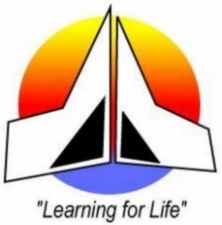 P&C Association Agenda and Minutes: 16 February 2024 at 9amItemItemWhoMinutesPresentMylesMyles Spreadborough, Andrew Daley, Dehlia Dawson and Alana Hudson, Nola DaveyVisitors: Renee Fry, Michelle RallingsApologiesMylesMelinda Lawrence, Trudy-Anne Horton, Jaimi MorphettOpening and Welcome by ChairMylesMeeting commenced at 0920.Previous MinutesAlanaPrevious minutes accepted by Alana Hudson, seconded by Andrew Daley.Treasurer’s ReportTrudyNilOff Bank Statements until end of January 2024:General account: Debits: $457.60Closing balance: $9,126.41Term deposit current balance: $7,504.56Principal’s ReportDehliaEnrolment of 86 students in 2024.Dehlia talked through the SORD data for 2023 and the student averages of English and Mathematics across the state and region.All staff attended two days of professional development in January student free days. Dale Carnegie workshop on the Wednesday for all staff, relating to personality types and how best to communicate with each other. Pete Stebbins was the Friday to provide templates on how to run effective meetings and activities to build culture within the team.Working with the Police department and Traffic departments to sort the traffic problems. The school is working to resolve the issues and concerns with both departments. Moved that the report is a true and accurate record by Nola Davey, seconded by Andrew Daley.BM’s ReportAlanaB Block refurbishment to be completed approx. 8th March 2024.Budget workshop happened 13 February, so the budget was finalised this week.Moved that the report is a true and accurate record by Nola Davey, seconded by Myles Spreadborough.Fundraising CommitteeGrantsReceived grant of $500 from Frenchville Sports Club.General BusinessP&C Qld’s information on not having a secretary or treasurer.P&C to have their own space to store their own resources and items.Next Meeting: AGM 15 March 2024 @ 0900Close MylesMeeting closed at 10:00am.